Преимущества вакцинации:сведение к минимуму риска инфицирования и неблагоприятных последствий, в т.ч. при микстинфицировании несколькими видами респираторных вирусов;неспецифическая активация иммунной системы и формирование готовности «во всеоружии» встретить другие респираторные вирусы;надежность и абсолютная безопасность - на введение современных гриппозных вакцин отсутствуют побочные реакции. Противопоказания к вакцинации:тяжелая аллергическая реакция на яичный белок;документально зафиксированная непереносимость компонентов вакцины;острое течение инфекционного заболевания, обострение хронических соматических болезней, аллергий.Какие вакцины выбрать?В составе современных субъединичных и расщеплённых (сплит-) вакцин нет даже инактивированных вирионов: вакцины содержат только важные для формирования специфического иммунитета белковые фрагменты уже разрушенного вируса (антигены). В состав 4-валентных вакцин в 2023г. входят: вирус, подобный A / Victoria/4897/2022 (H1N1) pdm09вирус, подобный A / Darvin/9/2021 (H3N2)вирус, подобный В / Austria/1359417/2021 (линия В/Victoria)вируса, подобных штамму B/Phuket/3073/2013 (B/Yamagata lineage). В Беларуси зарегистрированы и в текущем сезоне используются такие противогриппозные вакцины как французская Ваксигрип Тетра® и российская Вакцина для профилактики гриппа  (инактивированная расщеплённая). 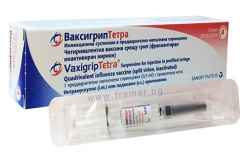 Сплит-вакцины создают не только  защиту от гриппа, но и других респираторных вирусов, а 4-валентная Ваксигрип Тетра, которой можно привиться пока только на платной основе – ещё и от дополнительного штамма вируса гриппа В. Сделайте  прививку  против  гриппа:   позаботьтесь  о  своем  здоровье,  здоровье  своих  близких и  пациентов.ГУ «Слуцкий зональный центр гигиены и эпидемиологии»Министерство здравоохранения Республики Беларусь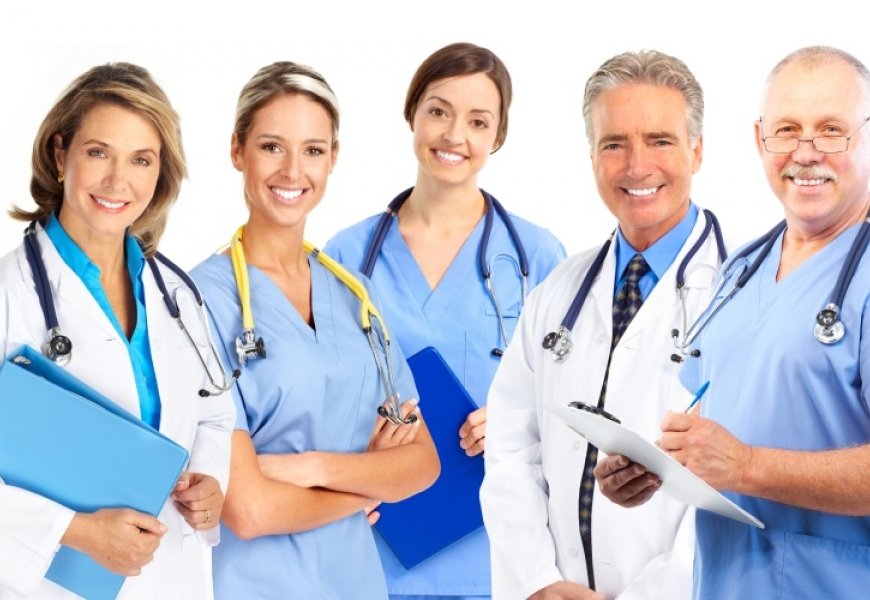 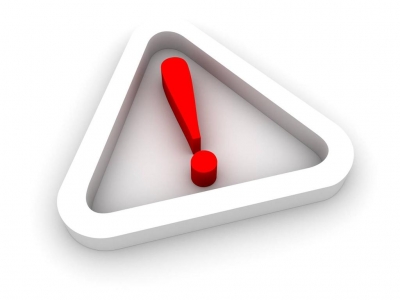 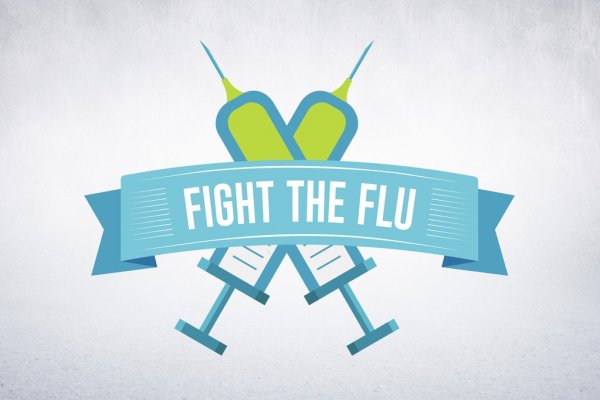 ЕРБ    ВОЗ    рекомендует    всем     медицинским    работникам   ежегодно  вакцинироваться  против  сезонного  гриппа.Острые респираторные инфекции (ОРИ) наряду с вирусами гриппа вызывают около 200 других бактериальных и вирусных агентов:  коронавирусы, реовирусы, аденовирусы (серотипы 1-4, пикорнавирусы (Коксаки, ECHO, риновирусы), герпесвирусы (простого герпеса 1 и 2 типов, ЦМВ, ВЭБ) энтеро- и ротавирусы, вирусы парагриппа и респираторно-сентициальные, пневмококки, хламидии, микоплазмы, пневмоцичты, токсоплазмы, кандиды, аспергиллы и др. 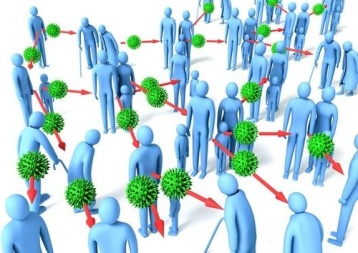 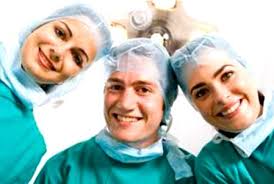 В связи с характером профессиональной деятельности сегодня медицинские работники по сравнению с детским и взрослым населением в целом подвергаются более высокому риску микстинфицирования гриппом в неблагоприятном сочетании с другими респираторными вирусами. В ходе вспышек гриппа в учреждениях здравоохранения больше половины медицинских работников, оказывающих помощь пациентам с гриппом, могут заразиться гриппом от коллег по работе и своих пациентов.Для того, чтобы защитить не только себя, но и своих родных, особенно детей и пожилых родителей,  от гриппа или микстинфицирования респираторными вирусами, мы обязательно должны привиться от гриппа. Медицинские работники могут быть источником инфицирования многочисленными респираторными вирусами  для своих пациентов. Именно ослабленные пациенты особенно уязвимы с точки зрения развития осложнений. 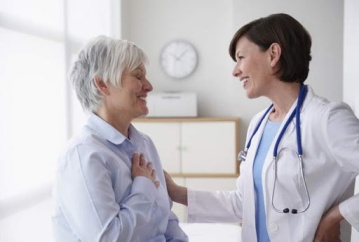 Грипп особо опасен для маленьких детей с их склонностью к генерализации любой инфекции, для беременных женщин, пожилых людей, людей с иммуносупрессией и хроническими заболеваниями. Вследствие распространения инфекции от медицинских работников у таких пациентов в онкологических отделениях, в палатах интенсивной терапии новорожденных могут развиваться угрожающие жизни или даже летальные осложнения.Мы должны защитить наших пациентов, вовремя сделав прививку.Медицинские работники – это самоотверженные люди,  приверженные своему профессиональному долгу: нередко они выходят на работу, будучи больными, что повышает риск передачи гриппа другим людям. Инфицирование вирусом гриппа не всегда сопровождается четкой клинической симптоматикой - медработник не осознает  себя больным,  но при этом продолжает заражать окружающих. Вакцинация против гриппа позволит медицинским работникам не беспокоиться о вероятности заражения своих пациентов и коллег.Отсутствие медицинских работников на рабочем месте отражается на качестве и своевременности оказании лечебной и профилактической помощи пациентам.Нарушается порядок оказания медицинской помощи на амбулаторном этапе, экстренной помощи в стационаре.Нехватка медицинского персонала во время сезона гриппа и др. ОРИ негативно влияет на оказание помощи пациентам и приводит к росту затрат системы здравоохранения, в т.ч. на выплату «больничных» медицинским работникам и их пациентам, дополнительное лекарственное обеспечение и обследование пациентов, не получивших своевременную медицинскую помощь на ранних этапах заболевания. Для предупреждения заболевания до начала повышения инфекционной активности вирусов - в сентябре - начале ноября всем работникам системы здравоохранения необходимо вакцинироваться против гриппа. Специфическая защита от вирусов гриппа, штаммы которых включены в состав вакцин, формируется через 8-12 дней и сохраняется до 12 месяцев. 